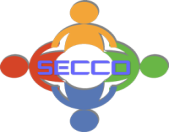 EXHIBITOR FORM:  Huntsville’s 2nd “Unlocking the Mystery of Developmental Disorders” Conference – Trinity United Methodist Church—May 5th, 2023Proudly sponsored by Autism Support of Alabama and others!!Dear Exhibitor,We are excited that your group is interested in joining us for Huntsville’s 2nd “Unlocking the Mystery of Developmental Disorders” Conference!  The event will be held on Friday, May 5, 2023 at Trinity United Methodist Church (607 Airport Road SW, Huntsville, AL 35802)  The conference will begin at 8:00 a.m. (registration starts at 7:30) and will end by 3:00* p.m. *Since SECCO must put away in the church by 3:30, exhibitors are asked to break down their setups by 2:30*Two Exhibitor pricing categories:1. STANDARD – Advertising: Your business’ name is listed on seccoconferences.com website:        Early Bird (Ends April 15th) = $125 for 1 table/ 1 chair; add $50 for a 2nd person ($175)        Beginning April 16th  = $150 for 1 table/ 1 chair add $50 for a 2nd person ($200)2. PREMIUM- Advertising: Business Logo/Name on website, Business name listed in Conference Program; Media "shout outs" (radio/ TV interviews)       Price= $250 for 1 tables/ 2 chairs/people**All payments must be received by April 28, 2023, and are non refundable after that date.Organization/Business Name ______________________________________________________Contact Name________________________________________________________________Telephone:___________________________________ Email:_______________________________________Items Requested: Standard:    Number of tables _____       Number of tables needing a 2nd chair (add 50 per table) _________Premium:    Number of tables (each can have TWO attendees)_________    ($250 each table)Outlet needed (if possible): yes____  or  no  _____  Payment by check:1) All checks must be written out to SECCO 2)  Mail the check with page 1 of this form to the address below. (You may also email the form to me if you wish:  seccodg@gmail.com)Payment by credit card:Option 1) Call in your card information-- please call me at 205-612-4458 to provide the credit card information. You will still need to email page 1 of this form. (Copy and paste just page 1 to an email is fine)Option 2) Mail in credit card information: Complete the following information and mail, it along with page 1 of this form, to the address below.⃝ American Express     ⃝ MasterCard     ⃝ Visa     ⃝ DiscoverCardholder’s name (Please PRINT)  __________________________________________________________Cardholder’s signature       _________________________________________________________________Card Number:_________________________________________________________________________Exp. Date: ____________    CVV#(back of card):____________  Billing zip code: ___________________ Amount: $__________Option 3) Email credit card information – If you’re comfortable doing it, feel free to email the information on pages 1 and 2 of this form. (Cut and paste to email is fine). I will delete the email with your credit card information immediately after I register your payment.MAILING REGISTRATION FORM AND CHECK/CREDIT CARD PAYMENT:SECCO/ Conference120 High Crest RoadPelham, Alabama 35124**Once you have submitted the payment AND form, I will send a “Confirmed Exhibitor” email to you as verification of your registration as exhibitor. ** (If you do not receive a “Confirmed Exhibitor” email from me, it means I do not have your group registered for a booth.)If you need additional information or have any questions, please feel free to contact me!Sincerely,Denise Gillespie205-612-4458Seccodg@gmail.com